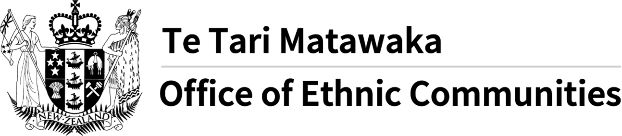 Quỹ Hội nhập Kỹ thuật số (Digital Inclusion Fund) của các Cộng đồng Thiểu số hiện đang nhận đơnVăn phòng các Cộng đồng Thiểu số đã khai trương Quỹ Hội nhập Kỹ thuật số của các Cộng đồng Thiểu số (sau đây gọi tắt là Quỹ).Mục đích của Quỹ là để đảm bảo các cộng đồng thiểu số có thể hội nhập toàn diện vào đất nước New Zealand (Aotearoa) bằng cách gia tăng sự tự tin của họ trong việc sử dụng các công nghệ kỹ thuật số.Các lĩnh vực ưu tiên của Quỹ nhằm đảm bảo rằng các cộng đồng thiểu số:có kỹ năng và kiến thức kỹ thuật số để sử dụng công nghệ kỹ thuật số và mạng internet theo những cách thức thích hợp và có lợi;có động lực để hiểu bằng cách nào công nghệ kỹ thuật số và mạng internet có thể giúp họ kết nối, học hỏi hoặc tiếp cận các cơ hội;tin tưởng vào internet và các dịch vụ trực tuyến và có sự tự tin và nhận thức về kỹ thuật số để quản lý thông tin cá nhân.Dự án của bạn phải hỗ trợ cho mục đích của Quỹ và liên quan đến ít nhất một lĩnh vực ưu tiên. Dự án cũng phải phù hợp với các tiêu chí đánh giá.Tổng số tiền sẵn có của Quỹ là $200.000 và sẽ được phân bổ trước ngày 30 tháng 6 năm 2021.Thời gian ngừng nhận Đơn xin được Quỹ tài trợ là 11 giờ 59 phút tối ngày thứ Tư, 28 tháng 4 năm 2021. Các quyết định sẽ được đưa ra sau ngày hết hạn nhận đơn, và các ứng viên được Quỹ tài trợ sẽ được thông báo vào tháng 6.Để biết thêm thông tin và nộp đơn, vui lòng truy cập trang web của Văn phòng các Cộng đồng Thiểu số.Thông điệp này được Bộ phận Dịch thuật thuộc Bộ Nội vụ dịch ra tiếng Việt và được chia sẻ bởi Mạng lưới Thông tin Đa ngôn ngữ. Để biết thêm thông tin về mạng lưới này, vui lòng truy cập trang web của Văn phòng các Cộng đồng Thiểu số.